							Toruń, 29 marca 2024 roku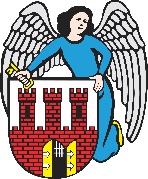     Radny Miasta Torunia        Piotr Lenkiewicz								Sz. Pan								Michał Zaleski								Prezydent Miasta ToruniaWNIOSEKPowołując się na § 18.1 Regulaminu Rady Miasta Torunia zwracam się do Pana Prezydenta z wnioskiem:- o usunięcie zalegających hałd ziemi i gliny z terenu budowy parkingów przy ul. PrufferówUZASADNIENIEPozostające w tym miejski hałdy ziemi i gliny nie tylko wpływają negatywnie na estetyzację przestrzeni ale również wydzielają nieprzyjemną woń, która utrudnia normalne funkcjonowanie mieszkańców. Proszę o podjęcie działań porządkowych                                                                        /-/ Piotr Lenkiewicz										Radny Miasta Torunia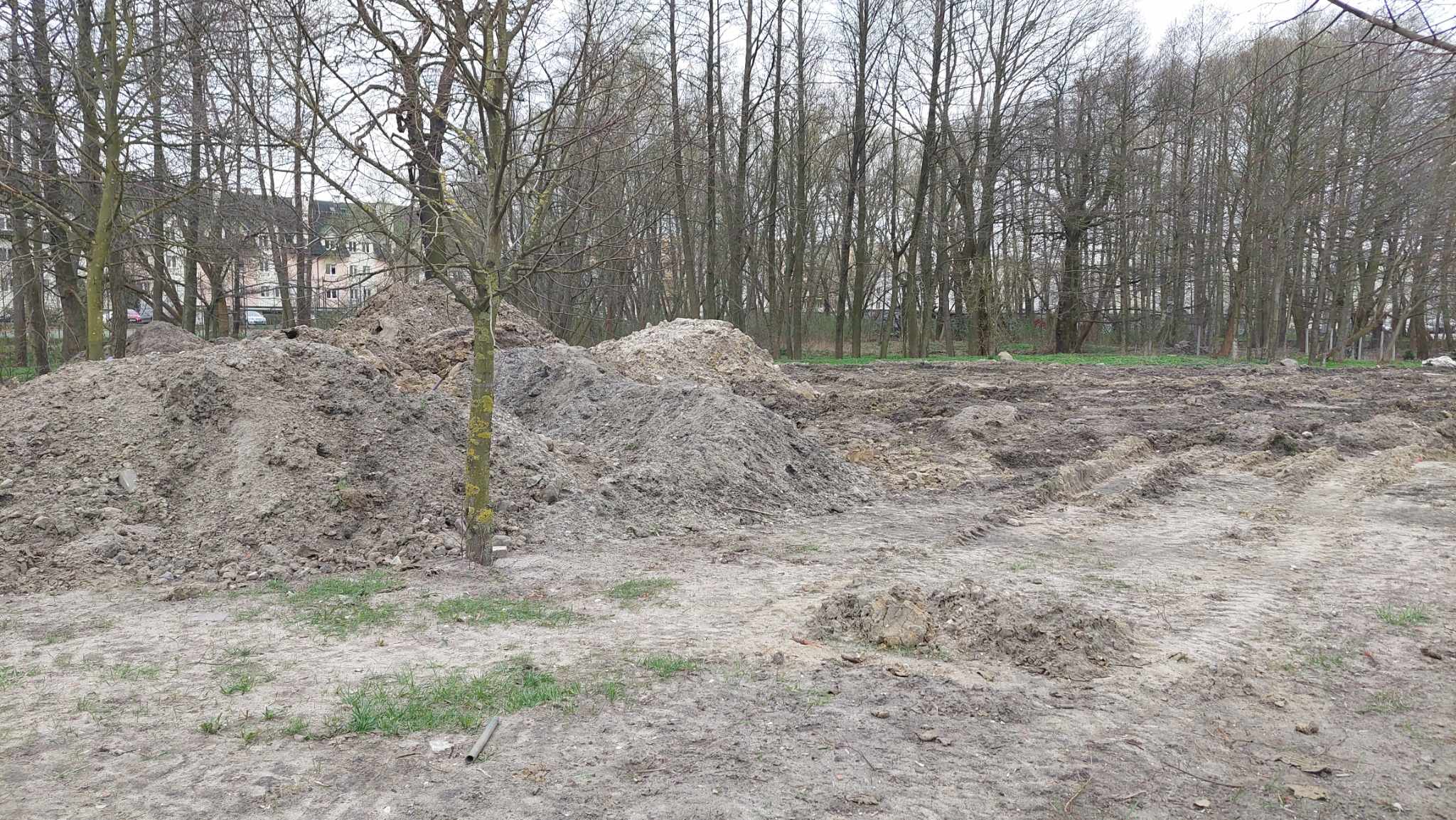 